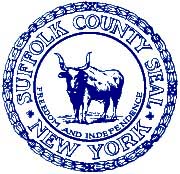 OFFICE OF THE THE CONCESSION SERVICES SOLICITATION RECORD CHECKLISTMethod of Award:  (check all that apply) RFP (attach copy)					   Other (attach explanation) Additional Minimum Documentation required with the Checklist:   Solicitation List (names and contact info)	  	RFP Opening Sheet/Checklist of Proposals   Solicitation Document	  	Summary of Proposals Received/Evaluated   RFP Scoring Evaluation Sheet/Memo           	  	   Justification of Award to other than		       the Highest Proposer   Copies of Successful Proposal and Award Letter		Written Notification of RFPNo Conflict of Interest Disclosure Statements			   RFP Advertisement and Written Approval of    Intro Resolution (if only one proposal received)  	   	       Advertisement				     Complete items 1 through 3:1. 	RFP Advertisement: (check all that apply)	   Newspaper Advertisement Notices Attached	   County Website Advertisement Attached	Not applicable.  Explain:2. 	Evaluation Process:  (A separate document may be used, or department may reference specific documents and/or sections of the RFP if applicable.)	a. 	Explain the process used in ensuring a competitive field:	b. 	List the evaluation criteria used to evaluate the proposals: c.	List evaluators/Advisory Committee members. Provide Name, Title and Department:  3. 	Summary of Competitive Bid:Department Name:Department Name:Department Name:Licensee:Licensee:Licensee:RFP No.:RFP No.:RFP No.:Contract Period:Contract Period:Contract Period:Contract No.:Contract No.:Contract No.:Financial Terms:Financial Terms:Financial Terms:Date of Award:Date of Award:Date of Award:Capital Improvements:Capital Improvements:Capital Improvements:Fund No.:Dept. Code:Revenue Code:Description and scope of the service to be provided:Name:Title:Dept:Name:Title:Dept:Name:Title:Dept:Name:Title:Dept:Name:Title:Dept:Name:Title:Dept:a.Number of proposals solicited: 	b.Number of proposals received:c.Number of no-proposals received:d.Number of no replies: 	e.Number of rejections: Preparer Name and Title:Preparer Name and Title:Date: Date: Preparer Signature:Telephone #:OCC Auditor Name and Title:OCC Auditor Name and Title:Date:Date: